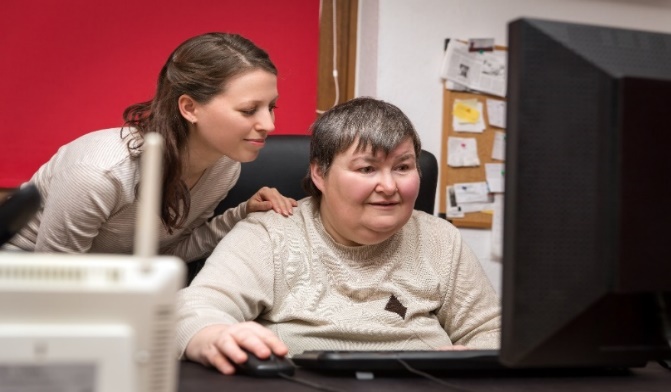 自由您计划自己的生活，做自己的决定，就像那些正常人所做的一样。权限您可以决定如何为您的服务和支持付费。支持您选择那些帮助您在社区生活、工作和娱乐的人员和支持。责任在您的生活中做决定，对使用公共资金负责，接受您在社区中的重要角色。确认在为您的生活做计划时，您是最重要的人。您是您服务的决策者。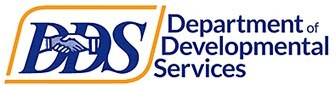 